                                                                              ZAŁĄCZNIK  NR  1 TAŚMY ZABEZPIECZAJĄCE – ETYKIETY PAPIEROW0WOVIODOWE ILOŚCI  14 szt. I. OPIS  PRZEDMIOTU  ZAMÓWIENIA:  Taśma zabezpieczająca – etykieta papierowovoidowa, o długości 100 mb,            w rolce – w ilości 14 sztuk.CPV: 44424200-0.MATERIAŁ – papier koloru jasno brązowego z dodatkiem kleju.   GRAMATURA – uniemożliwiająca odklejenie taśmy zabezpieczającej od powierzchni kartonu warstwowego – fala typu E o gramaturze 400g/m2.SZEROKOŚĆ – 5 cm (+/- 2 mm).DŁUGOŚĆ – (odcinki każdej z taśm/etykiet) – 12 cm (+/- 2 mm).DODATKOWE INFORMACJE – osłonka na taśmie zabezpieczającej uniemożliwia przypadkowe przyklejenie do podłoża. Osłonka taśmy dzielona na dwie części celem łatwiejszego odklejenia. Taśma/etykieta z możliwością łatwego odrywania z rolki, bez używania dodatkowych narzędzi. Taśma/etykieta, przy górnej powierzchni posiada nadrukowany dużymi literami alfabetu łacińskiego czytelny napis POLICJA o wysokości1,5 cm (+/- 2 mm), pogrubioną czcionką o nazwie „Times New Roman”. Dopuszcza się nadruk w kolorze granatowym lub czarnym. Przy dolnej krawędzi taśmy, w jej środkowej części, napis o treści PODPIS ZABEZPIECZAJĄCEGO, DATA, nadrukowany dużymi literami alfabetu łacińskiego, czcionką o nazwie „Times New Roman”, napis o wysokości 0,5 cm (+/- 2 mm). Taśma posiadająca perforację pomiędzy każdym z odcinków, ułatwiającą rozdzielanie. Każdorazowa próba odklejenia od powierzchni powoduje pojawienie się napisów ostrzegawczych o treści OTWARTE, napisy w języku polskim zarówno na taśmie/etykiecie jak i na powierzchni. Wzór etykiety stanowi poniższy załącznik:TAŚMA ZABEZPIECZAJĄCA Z NAPISEM „POLICJA. PODPISU ZABEZPIECZAJĄCEGO, DATA”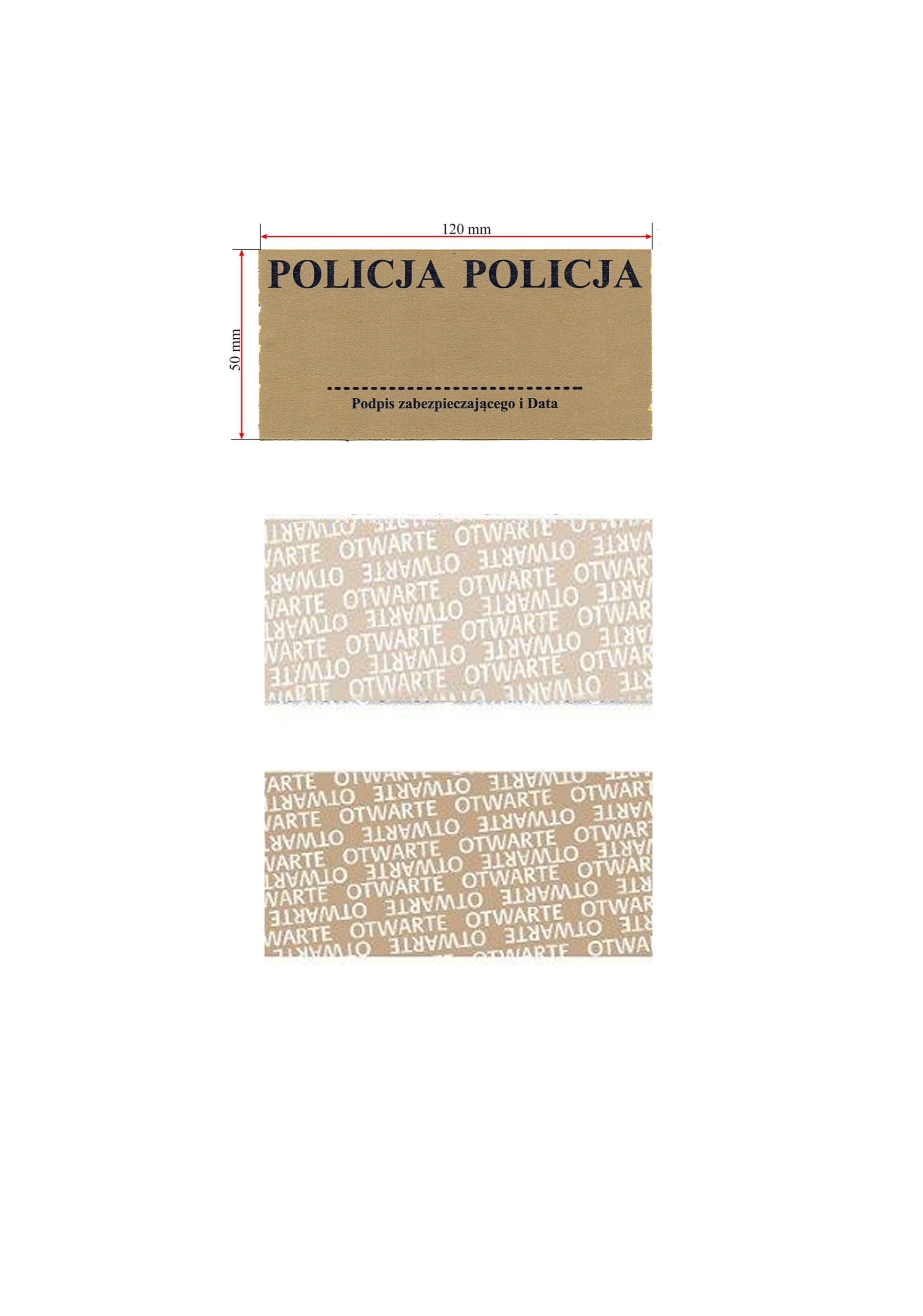 II. WARUNKI ODBIORU ZAMÓWIENIA:Dostawa towaru  nastąpi  jednorazowo  do magazynu techniki policyjnej Wydziału Zaopatrzenia   Komendy Wojewódzkiej Policji    w Bydgoszczy – ul. Iławska 1.1. Zakupiony towar będzie podlegał odbiorowi jakościowo-ilościowemu w całości. Odbiór nastąpi na podstawie protokołu przekazania- odbioru.2. Zakupiony towar winien zostać dostarczony przez wykonawcę na jego koszt                             i odpowiedzialność.3. Termin dostawy towaru do magazynu Zamawiającego – do 7 dni  od dnia wysłania zamówienia przez Zamawiającego do Wykonawcy.4. Jeśli zostanie stwierdzone, że towar jest uszkodzony lub niezgodny z zamówieniem winien zostać wymieniony w ciągu 5 dni roboczych na koszt i odpowiedzialność Wykonawcy.III. WARUNKI ZAPŁATY:1. Wykonawca wystawi Fakturę VAT za dostawę, wskazując jako płatnika: Komenda Wojewódzka Policji w Bydgoszczy, 85-090 Bydgoszcz,  ul. Powstańców Wlkp. 7,                       NIP 554-031-29-93, REGON 091362152.2. Płatność nastąpi przelewem na konto wskazane przez Wykonawcę w ciągu 30 dni licząc od daty dostarczenia prawidłowo wystawionej faktury do siedziby Zamawiającego.3. Kwota należności zawiera podatek VAT oraz wszelkie koszty towarzyszące.4. Za termin zapłaty uznaje się datę obciążenia przez bank rachunku Zamawiającego.  Opr.:  asp. szt. Anna Bartczaktel. kontaktowy : 47 751 57 46